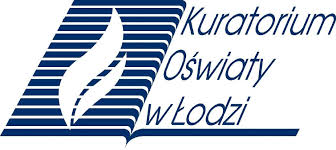 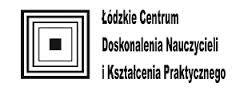 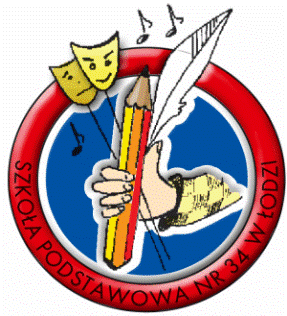 IV MAŁA OLIMPIADA JĘZYKA POLSKIEGO
I ETAP
ZADANIA KONKURSOWE NA ELIMINACJE SZKOLNE„BO CO MOŻE MAŁY CZŁOWIEK?” – DZIECI I ICH SPRAWY.INFORMACJA DLA UCZNIADrogi Uczestniku IV MAŁEJ OLIMPIADY JĘZYKA POLSKIEGO, przed Tobą zadania konkursowe, na rozwiązanie których masz 75 minut. Przeczytaj uważnie wszystkie teksty i wykonaj polecenia.											Powodzenia!Tekst 1 – do zadań 1-13 Każdy rodzic zna najprzyjemniejszą porę dnia- jest nią wieczór, kiedy nasze pociechy zmordowane mordowaniem rodziców przyłożą swoje główięta do poduszki i zamkną swe niebieskie oczęta. […]	Wtedy to każdy rodzic oddycha z ulgą, niby to nie pamiętając, że w ciągu tego dnia 157 razy zamierzał zamordować swoje latorośle, 251 razy im się o mało nie udało zamordować jego, a po obiedzie w ogóle zamierzał się wyprowadzić […]	Ale zanim nastąpi ten niezwykły moment ciszy i uśpienia, trzeba opowiedzieć bajkę.[…]Pewnego razu postanowiłem przeczytać Pitu bajkę na dobranoc. Książka otworzyła się na Smoku Wawelskim, niestety w wersji pochodzącej chyba sprzed stu lat.- Serca ludzkie truchlały, gdy smok ryczał- czytałem.-Co robiły? – dziwił się Pitu.-Ludzie się bardzo bali- tłumaczyłem - […] Zdawało się, że żadna siła bestii nie zmoże i trza będzie haracz składać.-Co?-No, na przykład Kudłata bawi się twoimi zabawkami i je, to ty zabierasz jej ciastko, czyli haracz, ale jej nie bijesz- rozumiesz?-Aha, musieli smokowi ciastka dawać.- Pokiwał głową Pitu, wyobrażając sobie taką niegodziwą rzecz, i zrobił podkówkę.- Niedobry smok![…] Pitu sprawiał wrażenie lekko zdezorientowanego rozwojem akcji. […]-No dobra-powiedziałem , wstając i rzucając książkę w kąt,- Spróbujemy z innej beczki. Streszczę ci intrygę. Sytuacja wygląda następująco: Tutaj mamy jamę.- Rozejrzałem się po pokoju i zmajstrowałem jamę, która mieściła się w szafie i wiodło do niej wejście z koca.- W tej jamie mieszka smok. […] I teraz uważaj. Jestem smokiem.Zaryczałem w szafie tak, jak to robią smoki.-I popatrz, wyłażę rano, domagam się pokarmu i ludzie truchleją, znaczy zwiewają.	Rzuciłem się na struchlałego misia, który akurat przechodził obok, i zjadłem go bezzwłocznie.[…]-Uuuuuuuuuu, jestem strasznym smokiem!- ryknąłem.-Aaaaaaaaaaaaa!- uprzejmie przestraszył się Pitu i schował się pod kołderkę.- A teraz do króla przyszedł szewczyk- ciągnąłem akcję.-Jeszcze strasz, a ja truchlam. - zakomenderował Pitulek.-Uuuuuuuuuu!- straszyłem nie na żarty.- Ojej, ojej – truchlał Pitu pod kołderką troszkę bez przekonania.- A teraz chowaj się w jamie. […] Chowaj, chowaj, a ja będę truchlał.Cóż było dalej? O ile bajki generalnie kończą się szczęśliwie, to ta zakończyła się dla mnie chrypką. Ile czasu normalny zdrowy rodzic jest w stanie wysiedzieć w szafie, bezustannie rycząc? […] No więc ryczę, coraz słabiej , bo mam chrypkę i ledwie mnie słychać. A po głowie chodzi mi pewne pytanie: dlaczego ja mu przeczytałem o tym smoku? Czy to nie mogła być bajka o brzydkim kaczątku?  Chociaż, z drugiej strony, latać lubię jeszcze mniej niż ryczeć.Leszek K. Talko „Dziecko dla zaawansowanych”1. Narratorem w powyższym tekście jest:a) Pitulek.b) nie wiadomo kto.c) tata chłopca.d) zmęczona mama.2. Wybierz grupę cech, które najlepiej charakteryzują ojca Pitulka.a) Zaradny, złośliwy, pomysłowy, inteligentny.b) Pomysłowy, zmęczony, cierpliwy, zaradny.c) Pełen zapału, energiczny, radosny, wypoczęty.d) Leniwy, małomówny, zniechęcony, pesymistyczny.3. Tata Pitulka zrezygnował z czytania historii, ponieważa) była bardzo nudna.b) chłopiec wolał opowieść o brzydkim kaczątku.c) tekst był pełen niezrozumiałych dla dziecka wyrazów.d) chłopiec zasnął.4. Połącz gatunki literackie z ich definicjami.5. Czy historia, opowiadana przez tatę, to gatunkowo faktycznie bajka?a) Tak. 								b) Nie.6. Wyrazy „główięta”, „oczęta” są archaizmami. Wyrazami, które wyszły z użycia. 
Jaką funkcję pełnią one w tym tekście?a) Dowodzą, że akcja rozgrywa się w przeszłości.b) Wprowadzają nieco żartobliwy ton wypowiedzi.c) Unowocześniają język.d) Są dowodem na to, że autor tekstu jest osobą bardzo starą.7. „Spróbować z innej beczki” to inaczeja) ponownie coś rozpocząć.b) skosztować potrawę z innego talerza/naczynia.c) zmienić profil działalności gospodarczej na produkcję beczek.d) zacząć mówić na inny temat, w inny sposób.8. Podaj wyraz bliskoznaczny do rzeczownika „haracz”……………………………………….9. Rzeczownik „beczka” występuje w różnych związkach frazeologicznych. Zaznacz krzyżykiem zdania z poprawnymi formami frazeologizmów. 10. Nazwij części mowy w zdaniu: Pewnego razu postanowiłem przeczytać Pitu bajkę na dobranoc.11. Pitulek komenderował : Jeszcze strasz, a ja truchlam.To wypowiedzenie jest: 12. Który wykres pokazuje budowę zdania Jeszcze strasz, a ja truchlam?a) b) c) 13. Chcesz wykonać maskę smoka z papieru. Napisz krótką (od 4 do 8 zdań lub punktów) instrukcję do tego zadania. ………………………………………………………………………………………………………………………………………………………………………………………………………………………………………………………………………………………………………………………………………………………………………………………………………………………………………………………………………………………………………………………………………………………………………………………………………………………………………………………………………………………………………………………………………………………………………………………………………………………………………………………………………………………………………………………………………………………………………………………………………………………………………………………………………………………………………………………………………………………………………………………………………………………………………………………………………………………………………………………………Tekst 2 – do zadań 14-21 Na fali popularności literatury kryminalnej, także w wydaniu dziecięcym, swojej sensacyjnej afery doczekał się - wydawać by się mogło - zupełnie swojski Karpacz. To tam dwójka ośmioletnich przyjaciół odkrywa przedziwne tajemnice, śledzi złodziei i... poznaje zalety wegańskich posiłków. Patrycja i Pepe do Karpacza przybywają zimową porą z powodu nader oczywistego: białe szaleństwo. Jednak już pierwszy dzień pobytu w nieco dziwacznym domu wczasowym zwiastuje koniec oczywistości, a początek zagadek. Podejrzany sam w sobie jest pełen tajemniczych zaułków ośrodek, podejrzani są jego pracownicy: taki na przykład biegający po korytarzach z lichtarzem w dłoni Szalony Wąż czy Spocony Włochacz, który pewnie tylko udaje kucharza, a w rzeczywistości... No właśnie, kim też on może być? Energiczna ośmiolatka Patrycja kreuje w swojej bogatej wyobraźni obraz wielkiej afery przestępczej, zarażając podejrzeniami świeżo poznanego Piotrka: posiadacza ajfona, zdrowego rozsądku i ogromnego apetytu. Ale też okazuje się, że wyobrażenia Patki wcale nie odbiegają daleko od prawdy. Bo w domu wczasowym faktycznie pachnie przestępstwem... […]Rozwiązania zagadki rzecz jasna nie wypada zdradzać, należy jednak powiedzieć, że bynajmniej nie rozczarowuje - a przy okazji młody czytelnik dowiaduje się tego i owego na temat uzdrawiających właściwości niepozornej soczewicy...M. Stankiewicz,  http://www.qlturka.pl/ 14. Powyższy tekst to:a) Felieton 			b) Reportaż			c) Opowiadanie		d) Recenzja15. Co oznacza sformułowanie „…w domu wczasowym faktycznie pachnie przestępstwem...”?a) W domu wczasowym brzydko pachnie.b) W domu wczasowym popełniono przestępstwo.c) W domu wczasowym pozostał zapach po popełnionym przestępstwie.d) W domu wczasowym zatrzymali się przestępcy.16. „Szalony Wąż” to przezwisko osoby, która najprawdopodobniej jesta) Spokojnym, opanowanym  grubaskiem.				b) Ruchliwym przedszkolakiem.c) Chudym, wysokim niezrównoważonym mężczyzną.		d) Skąpą, kłótliwą  starszą panią.17. Co w powyższym tekście oznacza sformułowanie „białe szaleństwo”? ……………………………………………………..…..……………………………………………18. W tekście pojawiają się liczne przymiotniki. Dopisz do podanych niżej po dwa wyrazy o znaczeniu przeciwstawnym. Uwaga! Nie używaj wyrazów rozpoczynających się od „nie”.swojski-……………………………………………………………………szalony-…………………………………………………………………….dziwaczny-………………………………………………………………..19. Napisz ogłoszenie o spotkaniu z autorem popularnych kryminałów, które odbędzie się w Twojej szkole. Zachęć uczniów klas IV-VI do udziału w spotkaniu.…………………………………………………………………………………………………………………………………………………………………………………………………………………………………………………………………………………………………………………………………………………………………………………………………………………………………………………………………………………………………………………………………………………………………………………………………………………………………………………………………………………………………………………………………………………………………………………………………………………………………………………………………………………………………………………………………………………………………………………………………………………………………………………………………………………………………………20. Poniższy tekst napisany jest wyłącznie małymi literami. Zakreśl te wyrazy, które powinny być napisane wielką literą.hubert zgubił adres łukasza, zwanego przez kumpli wielkim lu. pamiętał, że mieszka on przy ulicy kwiatowej, ale zapomniał, w jakim mieście. otworzył mapę polski i przyglądał się wiśle od tatr aż do morza bałtyckiego. tak bardzo chciał napisać mu o książkach joanny chmielewskiej, juliana tuwima i innych twórców polskich i zagranicznych, które józek przywiózł z warszawy.  o książkach można gadać godzinami. „pinokia, „dzieci z bullerbyn”, „anię z zielonego wzgórza” znają nawet dzieci, mówiące po chińsku. czytają je uczniowie w belgii i irlandii. napisałby także o ciekawym czasopiśmie „czytajmy razem” i magazynie „twoje lektury”, który jest dodatkiem do „gazety codziennej”. 21. Do podanych wyrazów dopisz cząstkę „by” łącznie lub rozłącznie.można…..				należało…..				trzeba……znaleziono…..				chciała…..				gdy…..	Tekst 3 – do zadań 22- 29Julian Tuwim  Bajki (fragment)   Pomnę dzieciństwa sny niewysłowne,Baśń lat minionych wstaje jak żywa,Bajki czarowne, bajki cudowneOpowiadała mi niania siwa:O złotym smoku, śpiącej królewnie,O tym, jak walczył rycerzy huf,A gdy kończyła, płakałem rzewnie,Prosząc: „Nianiusiu, ach, dalej mów!Mów dalej, o nianiu, mów jeszcze,Aż usnę i dalej śnić będę,Niech we śnie spokojnym wypieszczęZłocistą, tajemną legendę!Złóż z czarów wzorzystą mozaikę,Niech przyjdą rycerze tu do mnie!Mów dalej czarowną swą bajkę!Ja bajki tak lubię ogromnie…”22. Podmiotem lirycznym w wierszu jesta) starsza kobieta. 					b) dorosły mężczyzna.c) małe dziecko.					d) podmiot liryczny się nie ujawnia.23. Podmiot liryczny ujawnia się w zwrotkach:a) pierwszej i drugiej.					b) drugiej i trzeciej.c) wszystkim.						d) pierwszej i trzeciej.24. Gdzie odnajdziemy znaczenie zwrotu „płakać rzewnie”?a) W encyklopedii					b) W słowniku języka polskiego.c) W słowniku ortograficznym.			d) W słowniku wyrazów obcych.25. Podkreśl w wierszu „Bajki” trzy epitety.26. Wypisz z wiersza dwie pary wyrazów, które się rymują.a)b)27. Które zdanie najlepiej opisuje sytuację liryczną w wierszu?a) Dziecko prosi nianię, by nie kończyła opowiadania baśni.b) Niania usypia dziecko, opowiadając mu ciekawe historie.c) Mężczyzna wspomina czasy, gdy opowiadano mu piękne historie.d) Niania wspomina baśnie, jakie opowiadała podopiecznemu.28. Wypisz z wiersza Tuwima jeden przykład czasownika w trybie rozkazującym.……………………………………………………………………………………….29. Dzieciom towarzyszą w życiu przeróżne emocje. Przypomnij sobie, co czułeś pierwszego dnia w Swojej szkole. Napisz kartkę z pamiętnika, w której opiszesz ten dzień i związane z nim przeżycia. ………………………………………………………………………………………………………………………………………………………………………………………………………………………………………………………………………………………………………………………………………………………………………………………………………………………………………………………………………………………………………………………………………………………………………………………………………………………………………………………………………………………………………………………………………………………………………………………………………………………………………………………………………………………………………………………………………………………………………………………………………………………………………………………………………………………………………………………………………………………………………………………………………………………………………………………………………………………………………………………………………………………………………………………………………………………………………………………………………………………………………………………………………………………………………………………………………………………………………………………………………………………………………………………………………………………………………………………………………………………………………………………………………………………………………………………………………………………………………………………………………………………………………………………………………………………………………………………………………………………………………………………………………………………………………………………………………………………………………………………………………………………………………………………………………………………………………………………………………………………………………………………………………………………………………………………………………………………………………………………………………………………………………………………………………………………………………………………………………………………………………………………………………………………………………………………………………………………………………………………………………………………………………………………………………………………………………………………………………………………………………………………………………………………………………………………………………………………………………………………………………………………………………………………………………………………………………………………………………………………………………………………………………………………………………………………………………………………………………………………………………………………………………………………………………………………………………………………………………………………………………………………………………………………………………………………………………………………………………………………………………………………………………………………………………………………………………………………………………………………………………………………………………………………………………………………………………………………………………………………………………………………………………………………………………………………………………………………………………………………………………………………………………………………………………………………………………………………………………………………………………………………………………………………………………………………………………………………………………………………………………………………………………………………………………………………………………………………………………………………………………………………………………………………………………………………………………………………………………………………………………………………………………………………………………………………………………………………………………………………………………………………………………………………………………………………………..………………………………………………………………………................................................................................................................................................................................................................................................................................................................................................................................................................................................................................................................................................................................................................................................................................................................................A  baśń1. Krótki utwór wierszowany o charakterze dydaktycznym. Często pod postaciami zwierząt ukrywają się ludzie ze swoimi wadami i niedoskonałościami. Zawiera morał.B bajka2. Elementy fantastyczne mieszają się z realistycznymi, zazwyczaj opowiada o początkach miasta, rodu, państwa.C legenda3.Elementy fantastyczne mieszają się z realistycznymi, charakterystyczny początek i koniec.  Zazwyczaj wygrywa dobro, zło zostaje pokonane.Siedzieliśmy w wagonach upchnięci jak śledzie w beczce.Żeby poznać kogoś dobrze, trzeba wykąpać się z nim w beczce soli.Szkoda, że tego nie widziałeś. Istna beczka śmiechu! Boki można było zrywać.ZdaniePewnegorazupostanowiłemprzeczytaćPitubajkę nadobranoc.Część mowyA. Zdaniem pojedynczym         ponieważ1. zawiera więcej niż jedno orzeczenieB. Zdaniem złożonym         ponieważ2. zawiera jedno orzeczenie